Муниципальное бюджетное общеобразовательное учреждениеФёдоровская средняя общеобразовательная школаНеклиновского районаРостовской области     __________________________________________________________________      346854   Ростовская обл.,  Неклиновский р-он., с.Фёдоровка, ул.Ленина, 44             Телефон: 8-86347-41-3-09                                                                         УТВЕРЖДАЮ                                                                                      Директор МБОУ Фёдоровской СОШ                                                                                         _____________Н.В.Петрова  Рождественские                          святки                                            Срок реализации: январь                                             Возраст детей: 7-14 лет                                                                 Сценарий праздника подготовила                                                 Мисикова Инна Геннадьевна,                                                     учитель русского языка и литературы                                 МБОУ Фёдоровской СОШ                          Неклиновского района                     Ростовской области.                                                    с.Фёдоровка                                          -2013-    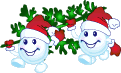 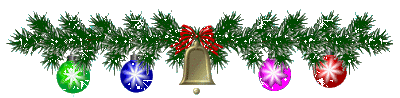    Цель праздника:  познакомить детей с христианскими праздниками                                          Рождество Христово, Святки.   Задачи:  - познакомить детей с рождественскими обычаями и традициями;                  - познакомить с играми деревенских детей;             - развивать умение общаться в коллективе,  в группе через игры и                      конкурсы. (Колокольный звон)  Ведущий: Здравствуйте, гости дорогие, маленькие и большие!   Ведущий: Зима – это самое богатое праздниками время. Недавно мы встречали  Новый год, водили хороводы, веселились, получали подарки от Деда Мороза.   Ведущий: 7-го января  мы отмечаем праздник Рождество Христово. Это один из  самых главных и любимых христианских праздников.   Ведущий: Называется праздник Рождество Христово, потому что именно в это  время 2000 лет тому назад  родился младенец – Сын Божий, и его мать Дева   Мария дала младенцу имя  Иисус, что означает Спаситель  мира.    Ведущий: Благая весть о рождении  Иисуса облетела весь мир. Все радовались  этому событию. И в честь рождения Иисуса было принято наряжать   вечнозелёную ель.  Ведущий: А Ангел достал с неба самую яркую звезду и посадил её на  макушку  ели. Поэтому ёлочка – это символ не только Нового года, но и символ   Рождества.  А сейчас мы с вами соберём  и украсим символ Рождества – ёлочку.  Конкурс « Собери и укрась ёлочку». Конкурс командный: чья команда   быстрее соберёт и украсит ёлочку ( ёлочки и украшения бумажные).   Презентация.  (Стихотворение читается под музыку.)  Ночь тиха. По тверди зыбкой
  Звезды южные дрожат.
  Очи Матери с улыбкой
  В ясли тихие глядят.
  Ни ушей, ни взоров лишних, -
  Вот пропели петухи -
  И за ангелами в вышних
  Славят Бога пастухи.
  Ясли тихо светят взору,
  Озарен Марии лик.
  Звездный хор к иному хору
  Слухом трепетным приник.  И было чудо на земле, 
  И было чудо в небесах: 
  Как солнце, вспыхнула в лучах 
  Звезда в полночной мгле.   Она плыла над миром слез, 
  И свет ее сиял, 
  И бедным пастырям вещал, 
  Что родился Христос.   И в Вифлеем волхвы за ней
  Дары свои несли, 
  И на соломе там нашли 
  Они Царя Царей. 
  И с той поры через столетья  Звезда, как солнце светит нам.
  И согревает верой души,
  В волшебный праздник Рождества!  (Песня «Ночь перед Рождеством»)   Ведущий: На Руси Рождество считалось праздником света, добра и любви. В   Рождественские дни сбывались самые заветные желания и мечты.  1. Собрались мы с вами для беседушки,     Собрались мы с вами для забавушки.  2. Как когда-то наши прадедушки,     Ну, а вместе с ними и прабабушки.  3. Приходили на веселые святки.     На песни всем миром да загадки.    Ведущий:  Кто из вас знает, что такое – святки?                       Что такое колядки?    Ведущий:   Коляда – так назывался старинный рождественский обряд в честь   Рождества Христова. В Рождество любой гость считался священным. Хозяева   одаривали колядовщиков угощением.   1. Праздник этот самый длинный.     Он веселый и старинный.   2. Наши предки пили, ели,     Веселились две недели,   3. От Рождества и до Крещенья,     Приготовив угощенье,   4.Пели разные колядки,    По дворам ходили в святки.   1. Наряжались и шутили.     Праздник ждали и любили.   Так давайте же сейчас встретим колядовщиков у нас. (Ведущие уходят)   (Ансамбль «Солнышко» -исполняет калядки)   Дети отправляются в гости к тётушке Забавушке, читая колядки (начальная школа):  Пришла коляда - отворяй ворота! 
  1. Все: На пороге мы стоим.
«Здравствуйте» не говорим.
Скажем по-другому:
«Мир вашему дому!»
Вифлеемская звезда
Нас направила сюда.
Мы пришли колядовать,
Христа Бога прославлять,
Вас, хозяев, величать!Коляда, коляда, 
Накануне Рождества! 
Тетенька добренька, 
Пирожка-то сдобненька, 
Не режь, не ломай, 
Поскорее подавай, 
Двоим, троим, 
Давно стоим! 
Печка-то топится, 
Пирожка-то хочется! 
2.Коляда, коляда, 
Ты подай пирога, 
Или хлеба ломтину, 
Или денег полтину, 
Или курочку с хохлом, 
Петушка с гребешком! 3.Отворяйте, хозяева, сундучки, 
Вынимайте пятачки! 
По копеечке давайте 
Колядовщикам! 1. У хозяюшки терем высок, у хозяюшки терем широк.  Он стоит на семи верстах, на восьми золотых столбах.  2. Дай Бог, тебе всякого добра и здоровьица!  Полтораста коров,  Девяносто быков,  3. Ты, хозяюшка, подай пирожка,  Или петушка с гребешком 1.  Или курочку с хохолком.       Или денежку с орлом! Из горницы выходит тётушка Забавушка:Молодцы ребятки,
Хорошо читаете колядки.
Получайте первый мой подарок, 
Уж очень он красив и ярок.
(Раздаёт музыкальные инструменты).Дети: 
Инструменты музыкальные, 
У вас очень уникальные,
С ними в хороводе нашем 
Мы споём и спляшем.Исполняют русскую народную песню.Другие колядующие.Коляда. Коляда, На кануне Рождества. Кто даст пирога, тому рожь густа, умолиста. С колоска – полмешка, С зернышка – пирожок, С полузернышка – блинок! (Стучат в дверь к хозяйке.)1. Хозяюшка дома? Хозяйка: Дома, дома! 2. Можно в дом войти хозяюшку навестить? Хозяйка: Заходите, заходите, люди добрые! 3. Добрый вечер тому, кто в этом дому. 4. И старому, и молодому, Все. И Богу святому! Колядин, колядин, 
Я у мамки один, 
По колено кожушок, 
Подай, баба, пирожок! 
Открывай сундучок, 
Подавай пятачок! 
Что есть в печи – в мешок мечи!
Тётушка Забавушка:
Слова ваша хороши, 
Веселы, игривы,
А вы можете сплясать,
Для меня красиво?
Дети:
Тётушка Забавушка, 
Ведь мы уже не маленьки,
Для тебя сейчас станцуем
Задорный танец маленький.
(Исполняют танец).Колядовщик с Козой 
1. Мы не сами идем — мы козу ведем.
Где коза ходит, там пшеница родит,
Где коза хвостом, там жито кустом,
Где коза ногою, там жито копною,
Где коза рогом, там жито стогом. 
Коза: Идет в гости коза,
К вам коза-дереза.
Идет коза рогатая,
Идет коза бодатая. 
2. Где ты, козочка, ходила,
Где ты, белая, бродила? Коза: Ходила по темным лесам, 
По сырым борам,
Устала.(Коза падает) Тётушка Забавушка:
Что же вашей козочке надо? Что же она любит?
1.А нашей козе немного и надо:
Ведерочко гречки на перепечки
Да горшок овса на конец хвоста.
2. Решето овса, поверх него — колбаса. 
Да три куска сала, чтобы коза встала!  (Хозяева одаривают Козу мешочком со сладостями)  Коза (начинает задавать загадки).
  Бел, как мел, 
  С неба прилетел. 
  Зиму пролежал,
  В землю убежал. (Снег)
  Гуляет в поле, да не конь.
  Летает на воле, да не птица. (Вьюга)
  Старик у ворот все тепло уволок. (Мороз)
  Гуляю в поле, летаю на воле, 
  Кручу, бурчу, знать никого не хочу. 
  Вдоль села пробегаю, 
  Сугробы наметаю. (Метель)
 (Песня.) Ведущий:   Нынче Святки, ребятишки, девчонки и мальчишки. В старину на            Святки в игры играли да песни спевали, загадки загадывали да небылицы     рассказывали. Вот послушайте:
  1. Вы послушайте, ребята,
    Нескладушечку мою.
    Замест кренделя-баранки,
    Проглотил мужик дугу.
  2.Ехала деревня мимо мужика,
   Вдруг из-под собаки залаяли ворота,
  "Тру", - сказала лошадь,
    И мужик заржал,
  3. Лошадь пошла в избу,
    А мужик стоял,
    Лошадь ела булки,
    А мужик овес,
   Лошадь села в сани,
   И мужик повез.4. Чепуха, чепуха,
     Это просто враки!
     Сено косят на печи
     Молотками раки.
5. Рано утром, вечерком,
    Поздно на рассвете
    Баба ехала пешком,
    В ситцевой карете.
6. На заборе чепуха,
    Жарила варенье,
   Куры съели петуха,
   В одно воскресенье.
Ведущий:  В заключении хотелось бы ещё раз услышать, запомнился ли вам наш праздник! Итак, Рождественские загадки. В целом мире торжество,
Потому что… (Рождество)!
Нет смиренней в целом мире
Юной девушки …(Марии)
К ней от Бога приходил
Ангел Божий … (Гавриил)
Этот Ангел весть принес,
Что родится ей … (Христос)
Все сомнения отбросив,
В Вифлеем идёт …(Иосиф)
Нет пристанища Царю,
Им придётся спать в ...(хлеву)Не в дворцах, и не в шатрах,Спит малыш Христос в…(яслях)
Из восточной стороны,
К малышу идут… (волхвы)
Как же им найти Царя?
Путь укажет им… (звезда)
Поклонившись до земли,
Поднесли они… (дары)
Вы внимательные очень.
Но еще задам вопрос:
Что от вас в подарок хочет,
Получить Иисус Христос?Ведущий:   Из века в век будут передаваться нашим детям, внукам старинные зимние обрядовые праздники России–матушки: Новый год, Васильев день, Крещение и Рождество. Это самые волшебные дни года.Ведущий:  Говорят, что в эти дни, что ни пожелается,
Все тот час произойдет, все тот час сбывается.
- У меня в руках волшебная свеча желаний. Ребята, загадайте каждый свое желание. И ваше желание обязательно исполнится. Только желание должно быть добрым и светлым.Ведущий:  Мы надеемся, что эта свеча зажгла искорку счастья, доброты и любви  друг  к  другу. Наш праздник окончен, спасибо за внимание!(Музыка)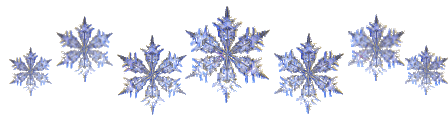 